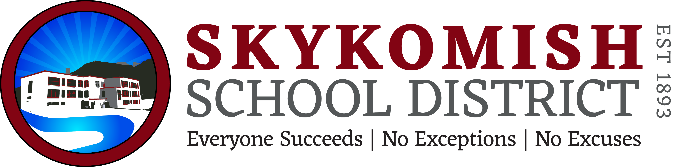 April 14, 2021 6:30 p.m.Join Zoom Meetinghttps://us02web.zoom.us/j/81018308238?pwd=UTdyNnRnUGpJa2QzN1BNZGVTSkpHdz09Meeting ID: 810 1830 8238Passcode: 652696One tap mobile+12532158782,,81018308238# US (Tacoma)+13462487799,,81018308238# US (Houston)REGULAR BOARD MEETINGSCHOOL BOARD MEETING AGENDARegular Meeting CALL TO ORDER:Pledge of AllegianceROLL CALL:  Mr. Robinson-Chair, Mr. Brown Vice Chair, Mrs. Bryden, Mr.  William Mitchell, Mr. Laverde & ASB Student Rep Ms. Rebekah Jay.CHANGES IN AGENDA:  COMMUNICATIONS, CORRESPONDENCE, REPORTS:  Staff Reports:    Superintendent Report and Recognitions: Board President Report:  John RobinsonLegislative Representative Report:  Alberto LaverdeStudent Representative Report:  Rebekah JayAssociation Report:  Ann WalkerPUBLIC COMMENTS:  The public is invited to attend Board meetings and will be given limited time during the open forum to voice opinions or concerns, except that all public or Board criticism of personnel of the District shall be heard only in executive session with the employee against whom the complaint is lodged present.  (A written request to speak with the board in executive session must be received by the Superintendent five (5) business days prior to the Board meeting).  No Board action may be taken under public comments.	2021-2022 Budget Workshop								Discussion								Posted:	April 12, 2021Thomas Jay, Secretary to the Board